ORIENTAMENTOA.S. 2022/2023		Classe 3ª sez. …..Ai genitori dell’alunno ……………………………………………Il Consiglio di classe basandosi sul rendimento, sul percorso didattico fin qui emerso e sulle potenzialità espresse dall’alunno comunica quanto segue:Relativamente alle proposte culturali e formative offerte dalla scuola:Ha seguito con interesse costante e ha partecipato in modo costruttivoHa appreso con diligenza e interesseHa seguito con sufficiente interesse ma qualche difficoltàNon è sempre apparso motivatoRaramente ha dimostrato interesseNell’organizzare il proprio lavoro ha dimostrato di saperePrendere decisioni personali e coerentiLavorare seguendo le istruzioni ricevuteLavorare chiedendo chiarimentiLavorare se guidatoHa inoltre manifestato propensione per i seguenti settori di apprendimento:LetterarioScientificoArtisticoMusicaleTecnico-praticoGinnico-sportivoTenendo conto dell’evoluzione della sua personalità e del rendimento scolastico globale, il Consiglio di Classe ritiene che l’alunno possa affrontare uno dei seguenti percorsi formativi:Licei:Liceo classicoLiceo scientifico Liceo artisticoLiceo musicale e coreuticoLiceo linguisticoLiceo delle scienze umaneLiceo economico socialeIstituti tecnici e professionali:Istituto tecnico economicoIstituto tecnico industrialeIstituto tecnico nauticoIstituto tecnico per geometriIstituto professionale per l’Enogastronomia e l’Ospitalità AlberghieraIstituto professionale settore Industria e ArtigianatoAltro _____________________________Manfredonia, 13 dicembre 2022	PER IL CONSIGLIO DI CLASSE	Il Coordinatore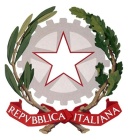 Istituto Comprensivo “Giordani-De Sanctis”Via San Giovanni Bosco, 2 - 71043 Manfredonia (FG)Scuola Primaria “De Sanctis” tel. 0884/581020 - fax 0884/588419Scuola Secondaria di primo grado “Giordani” tel. 0884/583340C.M. FGIC864003 - C.F. 92054990715 - Codice Univoco di IPA: UFFC1G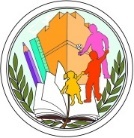 fgic864003@istruzione.it	www.giordanidesanctis.edu.it	fgic864003@pec.istruzione.itfgic864003@istruzione.it	www.giordanidesanctis.edu.it	fgic864003@pec.istruzione.itfgic864003@istruzione.it	www.giordanidesanctis.edu.it	fgic864003@pec.istruzione.it